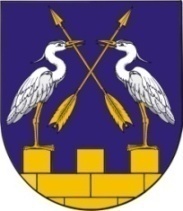 КОКШАЙСКАЯ СЕЛЬСКАЯ       МАРИЙ ЭЛ РЕСПУБЛИКЫСЕ         АДМИНИСТРАЦИЯ  ЗВЕНИГОВО МУНИЦИПАЛ                                            ЗВЕНИГОВСКОГО       РАЙОНЫН КОКШАЙСК           МУНИЦИПАЛЬНОГО РАЙОНА ЯЛ КУНДЕМ          РЕСПУБЛИКИ МАРИЙ ЭЛ АДМИНИСТРАЦИЙЖЕ                      ПОСТАНОВЛЕНИЕ 			                           ПУНЧАЛот 29 октября  2020 года   № 177О  предоставлении разрешения на условно разрешенный вид использования земельного участка    Руководствуясь Федеральным законом от 06.10.2003 г. № 131-ФЗ «Об общих принципах организации местного самоуправления в Российской Федерации», в соответствии с Градостроительным Кодексом Российской Федерации,  Правилами землепользования и застройки  МО «Кокшайское сельское поселение» Звениговского  муниципального района Республики Марий Эл,  утвержденных решением  Собрания депутатов МО «Кокшайское сельское поселение»  от 11.03.2013г.  №176  (с изм. и доп), с учетом результатов публичных слушаний,  проведенных  29 октября 2020 года  с  вопросом о предоставлении  разрешения на условно разрешенный вид использования земельного участка,   Кокшайская сельская администрация,ПОСТАНОВЛЯЕТ:     1. Предоставить  разрешение  на  условно разрешенный вид использования  земельного  участка,  с кадастровым номером 12:05:2101001:1417,  площадью 489 кв.м.,  расположенного по адресу: Республика  Марий Эл, Звениговский район, с.Кокшайск, ул.Мирная, уч.7а.     Участок расположен в  зоне застройки  индивидуальными жилыми домами (Ж-3).     2. Постановление вступает в силу после его официального обнародования. Глава  Администрации 					 Николаев П.Н.